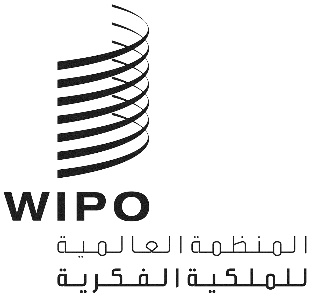 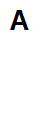 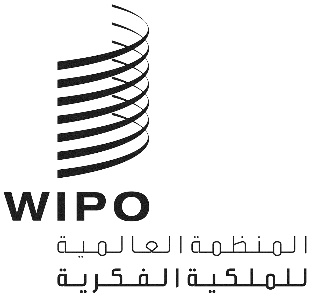 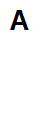 WO/GA/54/14الأصل: بالإنكليزيةالتاريخ: 23 أغسطس 2021الجمعية العامة للويبوالدورة الرابعة والخمسون (الدورة العادية الخامسة والعشرون)جنيف، من 4 إلى 8 أكتوبر 2021مسائل متعلقة بتاريخ تنفيذ معيار الويبو ST.26وثيقة من إعداد الأمانةالمقدمةاعتمدت لجنة المعايير، إبّان دورتها الرابعة المجتمعة مجدداً في مارس 2016، معيار الويبو ST.26 "توصية بشأن عرض قوائم تسلسل النوويدات والأحماض الأمينية باستخدام لغة الترميز الموسعة (XML)".وسعياً إلى دعم تنفيذ معيار الويبو ST.26، ما انفك المكتب الدولي يعمل بالتعاون مع فرقة العمل المعنية بقوائم التسلسل والتابعة للجنة المعايير على تطوير حزمة أداة WIPO Sequence (أداة الويبو للتسلسل). وتشمل الحزمة أداة WIPO Sequence - وهي أداة حاسوب مكتبي تتيح لمودعي البراءات إعداد قوائم تسلسل للأحماض الأمينية والنوويدات تمتثل لمعيار الويبو ST.26؛ وأداة WIPO Sequence Validator (مثبت أداة الويبو للتسلسل) - وهي خدمة شبكية تدعم المكاتب في التحقق من امتثال قوائم التسلسل المودعة للمعيار نفسه.واتفقت الدول الأعضاء، إبّان الدورة الخامسة للجنة المعايير المعقودة في عام 2017، على تنفيذ معيار الويبو ST.26 في آن واحد على المستوى الوطني والإقليمي والدولي في 1 يناير 2022 (ويُشار إلى ذلك التاريخ فيما يلي بعبارة "تاريخ القطيعة"، انظر الفقرات 42 إلى 44 من الوثيقة CWS/5/22).ونظراً لقصر الوقت المتاح لتنفيذ التعديلات المدخلة على اللائحة التنفيذية لمعاهدة البراءات من أجل تنفيذ معيار الويبو ST.26، والتي يتوقع اعتمادها إبّان جمعية معاهدة البراءات المقرر عقدها في أكتوبر 2021، أخطرت بعض المكاتب المكتب الدولي بأنها ستواجه صعوبة في استكمال الأعمال التحضيرية اللازمة قبل 1 يناير 2022 إما من حيث الاعتراف بالتعديلات التي أُدخلت على اللائحة التنفيذية لمعاهدة البراءات وإما من حيث تعديل لوائحها الخاصة لتنفيذ العمليات الوطنية استناداً إلى عمليات معاهدة البراءات المنصوص عليها في اللائحة التنفيذية والتعليمات الإدارية.وبناءً على ذلك، وافقت فرقة العمل المعنية بقوائم التسلسل على اقتراح تأجيل تاريخ القطيعة إلى 1 يوليو 2022. ومن ثم، يُقترح أن تدخل تعديلات اللائحة التنفيذية لمعاهدة البراءات حيز النفاذ في 1 يوليو 2022 عوضاً عن 1 يناير 2022 كما أُوصي سابقاً، وأن تغير الدول الأعضاء ترتيباتها كي تدخل قوانينها الوطنية ونظمها المعلوماتية حيز التنفيذ اعتباراً من التاريخ نفسه.وسعياً إلى جمع التعليقات على اقتراح مكاتب البراءات، أصدر المكتب الدولي التعميم C. PCT 1626‏/C. CWS. 150 ودعا فيه المكاتب إلى إبداء تعليقاتها على توصية تأجيل تاريخ القطيعة الخاص بتنفيذ معيار الويبو ST.26 على كل المستويات.ملخص الردود على التعميمتلقى المكتب الدولي ردوداً على التعميم المذكور آنفاً من مكاتب الدول الأعضاء والمكاتب الإقليمية التسعة والعشرين التالية: النمسا، والبرازيل، وبلغاريا، وكندا، وشيلي، والصين، وكرواتيا، والدانمرك، وألمانيا، وهنغاريا، وإسرائيل، واليابان، وقيرغيزستان، وليتوانيا، والمكسيك، ونيوزيلندا، والنرويج، وبيرو، والبرتغال، وجمهورية كوريا، والاتحاد الروسي، وسنغافورة، وسلوفاكيا، والسويد، وأوكرانيا، والمملكة المتحدة، والولايات المتحدة الأمريكية، والمكتب الأوروبي الآسيوي للبراءات، والمكتب الأوروبي للبراءات.وتؤيد جميع الردود توصية تأجيل تاريخ القطيعة الخاص بتنفيذ معيار الويبو ST.26 على المستوى الوطني والإقليمي والدولي إلى 1 يوليو 2022. وذكرت بعض المكاتب أنها مستعدة لتنفيذ المعيار ST.26 في تاريخ التنفيذ الأصلي، ولكنها تؤيد التأجيل لأنها ترى أن الأهم هو الانتقال المنسق والمتزامن من المعيار ST.25 إلى المعيار ST.26 في التاريخ المتفق عليه بغية تفادي خلط المودعين بين متطلبات الإيداع المختلفة بحسب المكاتب، والحد من المعالجة الموازية لملفات المعيار ST.25 والمعيار ST.26.وذكرت بعض المكاتب أيضاً أن التأجيل سيتيح الفرصة لجميع المكاتب لمواصلة تقديم تعليقاتها على حزمة أداة WIPO Sequence لضمان توفير جميع الوظائف اللازمة للمودعين والمكاتب، فضلاً عن توفير مهلة إضافية للمكاتب والمستخدمين من أجل التعرف أكثر على الحزمة.وأشار أحد المكاتب إلى ضرورة أن ينظِّم المكتب الدولي دورة تدريبية "تنشيطية" للأطراف المعنية في تاريخ أقرب إلى تاريخ التنفيذ الجديد. إذ يمكن أن يؤدي تنظيم الدورة مبكراً (بالإنكليزية)، بالإضافة إلى قبول هذا التأخير البالغة مدته ستة أشهر، إلى احتياج بعض المستخدمين إلى المزيد من التدريب. ومع مراعاة هذا الاقتراح والطلبات الواردة من جهات أخرى، يعتزم المكتب الدولي توفير التدريب المطلوب قبل تاريخ التنفيذ المقترح حديثاً. وطلب المكتب أيضاً إضافة المزيد من التفاصيل إلى دليل المستخدم ودليل العمليات الخاص بحزمة أداة WIPO Sequence. وينتظر المكتب الدولي الحصول على التعليقات بشأن المعلومات الإضافية التي ينبغي إضافتها إلى الدليلين.وطلب مكتب آخر تأكيد عدم إمكانية العودة إلى تاريخ الانتقال الأصلي عقب اتفاق الدول الأعضاء على تاريخ الانتقال المؤجَّل. وذكر أن الويبو (والدول الأعضاء) تسلِّم بأنه لا خيار أمامها بوصفها إدارة للبحث الدولي في إطار معاهدة البراءات سوى استخدام الاستمارة المنقحة ISA/202. وستُستخدم تلك الاستمارة اعتباراً من 1 يناير 2022 بغض النظر عن تأجيل تاريخ الانتقال وحتى قبل دخوله حيز النفاذ رسمياً نظراً للقيود المرتبطة بتحديث نظام تكنولوجيا المعلومات والاتصالات.الاقتراحنظراً إلى كل الردود الإيجابية على التعميم المذكور آنفاً، يُقترح تأجيل تاريخ القطيعة الخاص بتنفيذ معيار الويبو ST.26 على المستوى الوطني والإقليمي والدولي من 1 يناير 2022 إلى 1 يوليو 2022.إن الجمعية العامة للويبو مدعوة إلى الإحاطة علماً بمضمون هذه الوثيقة، والنظر في تاريخ القطيعة الجديد الخاص بتنفيذ معيار الويبو ST.26 على المستوى الوطني والإقليمي والدولي في 1 يوليو 2022 كما هو مقترح في الفقرة 12 السابقة، والموافقة عليه.[نهاية الوثيقة]